(Review #1 was the puzzle pieces sheet.)Write a balanced equation for  S2- anion losing two electrons:____  ____  +  ____  Write a balanced equation for the only stable calcium ion  gaining two electrons:____ +  ____   ____  Draw the Bohr model atom  for each of the following: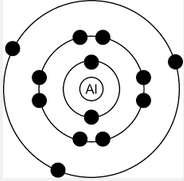 With the help of your Rewrite [Ar]4s23d104p4       in the longer version of electron configuration (1s2 2s2 etcetera)Use the information in the box above to answer the following seven questions.Going from lithium to beryllium  removing a valence electron becomeseasiermore difficultthere’s no differenceExplain what structural feature causes element 2 to be harder to ionize than element 3.Explain what structural feature causes element 4 to be harder to ionize than element 3.Circle the element in each pair with a greater radiusAl or ClK or CaH or HeExplain what structural feature is the cause of the difference in radius in each pair above?Circle the element in each pair with a greater radiusN  or AsCs or KAr or XeExplain what structural feature is the cause of the difference in radius in each pair above?Write the last name of each chemist next to the description______________   was astonished to find that a ‘living substance’ (urea) can form from nonliving substances (cyanic acid and ammonia).______________   Wrote a textbook to help his students memorize the elements more easily.______________   Invented the spectroscope.  Discovered that the sun contains sodium.  When neutral changes into Rb+ ion, the numbers of some particle(s) change.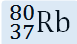    has        _______ protons     _______ electrons   _______ neutronsRb+ ion   has        _______ protons     _______ electrons   _______ neutrons For an atom with 8 electrons, 10 protons, and 12 neutrons, How many valence electrons are in each of the following?Review #2CλeMis+ry: http://genest.weebly.com     Stop in for help every day at lunch and Tues,&Thurs after school!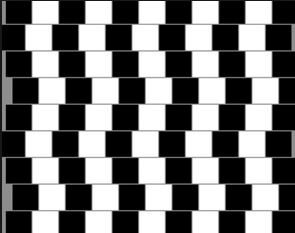 Name_________Period________In the after box redraw what this atom will look like after losing one electron.The charge before ________The charge after __________   It became a    (anion / cation )Before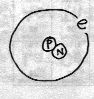 AfterHighLow Letter symbol for the after atom?In the after box redraw what this atom will look like after gaining one electron.The charge before ________The charge after __________   Before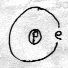 AfterHighLow Letter symbol for the after atom?1s22s22p1a +2 cation of magnesium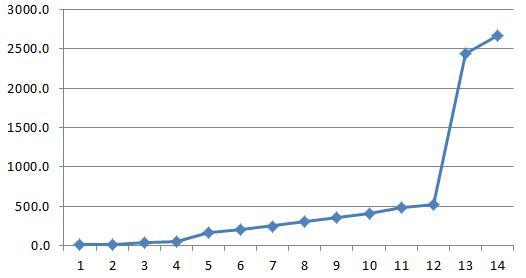 Draw the Bohr diagram  for the following three atoms.  Label how many protons each has in its nucleus.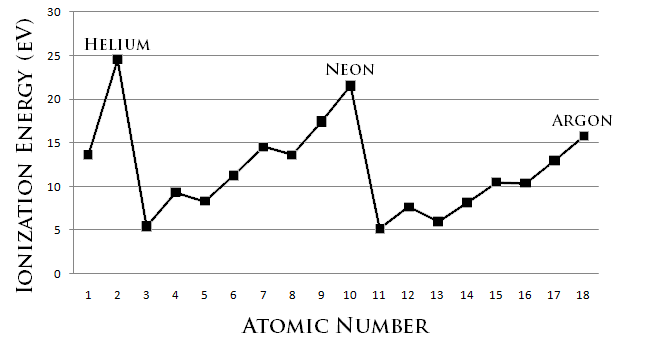 for a NEUTRAL atom with the following electron configuration: 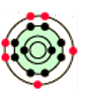 Tell how many e- are in each energy level1st:         2nd:         3rd:         4th:         5th:This atom has ________ valence e-therefore it is (stable / unstable )Write a Lewis dot diagram (Letter and dots)for a NEUTRAL atom with the following electron configuration: 1s22s22p63s23p64s23d104p65s24d105p3Tell how many e- are in each energy level1st:         2nd:         3rd:         4th:         5th:This atom has ________ valence e-therefore it is (stable / unstable )Write a Lewis dot diagram (Letter and dots)Draw the Bohr orbitalWrite the Lewis dot abbreviationWrite the atom symbol with highLow numbersDoes this atom have a stable valence orbital?for a NEUTRAL atom with the following electron configuration: 1s22s22p63s23p64s23d5Tell how many e- are in each energy level1st:         2nd:         3rd:         4th:         5th:This atom has ________ valence e-therefore it is (stable / unstable )Write a Lewis dot diagram (Letter and dots)1s22s22p63s23p64s23d5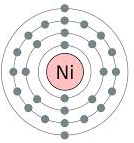 an atom with 24 protons and 19 electronsa -2 anion of oxygena neutral atom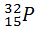 _________________________________________________